Załącznik nr 1  do Regulaminu rekrutacji studentów do udziału  w Programie Mobilności Studentów Uczelni Medycznych MOSTUM  w Uniwersytecie Medycznym w Łodzi. 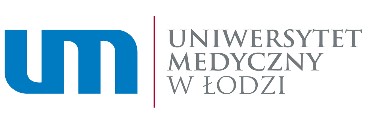 UNIWERSYTET MEDYCZNY W ŁODZI FORMULARZ APLIKACYJNY PROGRAM MOBILNOŚCI STUDENTÓW UCZELNI MEDYCZNYCH MOSTUM Formularz należy złożyć do 1 czerwca  w formie papierowej osobiście lub za pośrednictwem operatora pocztowego w Biurze Obsługi Studiów (Pl. Hallera 1B, pok. 209, 90-647 Łódź), a w formie elektronicznej przesłać na adres: bos@umed.lodz.pl. Zgoda na przetwarzanie danych osobowych Niniejszym oświadczam, że wyrażam zgodę na przetwarzanie moich danych osobowych podanych w formularzu aplikacyjnym przez Uniwersytet Medyczny w Łodzi (adres: Al. Kościuszki 4,  90-419 Łódź), w celu na potrzeby przeprowadzenia procesu rekrutacji do Programu MOSTUM. 	 	………………………..…………… 	 	(data i czytelny podpis Kandydata/ki) Klauzula informacyjna Zgodnie z art. 13 ust. 1 i ust. 2 Rozporządzenia Parlamentu Europejskiego i Rady (UE) 2016/679 z dnia 27 kwietnia 2016 r. w sprawie ochrony osób fizycznych w związku z  przetwarzaniem danych osobowych i w sprawie swobodnego przepływu takich danych oraz uchylenia dyrektywy 95/46/WE (ogólne rozporządzenie o ochronie danych) informujemy że: Administratorem danych osobowych jest Uniwersytet Medyczny w Łodzi, Al. Kościuszki 4. Kontakt z Inspektorem Ochrony Danych jest możliwy za pośrednictwem adresu mailowego: iod@umed.lodz.pl Pani/Pana dane osobowe przetwarzane będą w celu:  przeprowadzenia procesu rekrutacji do Programu MOSTUM, na podstawie art. 6 ust. 1 lit. a ogólnego rozporządzenia o ochronie danych; zawarcia porozumienia o programie zajęć, na podstawie art. 6 ust. 1 lit. b ogólnego rozporządzenia o ochronie danych; realizacji potrzeby zamieszkania w domu studenckim, na podstawie art. 6 ust. 1 lit. b ogólnego rozporządzenia o ochronie danych; wykonania przez Administratora obowiązków sprawozdawczych, statystycznych i archiwizacyjnych, na podstawie art. 6 ust. 1 lit. c ogólnego rozporządzenia o ochronie danych, Pani/Pana dane osobowe mogą być ujawniane wyłącznie osobom upoważnionym u administratora do przetwarzania danych osobowych, podmiotom przetwarzającym na mocy umowy powierzenia oraz innym podmiotom upoważnionym na podstawie przepisów prawa, w oparciu o dane osobowe nie będą podejmowane decyzje w sposób zautomatyzowany, nie będą one podlegały również profilowaniu. Pani/Pana dane osobowe przechowywane będą przez okres niezbędny do przeprowadzenia realizacji celów przetwarzania, jednak nie krócej niż przez okres wskazany w przepisach o archiwizacji, a w przypadku przetwarzania Pani/Pana danych na podstawie zgody, nie dłużej niż do momentu wycofania Pani/Pana zgody. Przysługuje Panu/Pani prawo wniesienia skargi do Prezesa Urzędu Ochrony Danych Osobowych na niezgodne z prawem przetwarzanie danych osobowych, przy czym prawo wniesienia skargi dotyczy wyłącznie zgodności z prawem przetwarzania danych osobowych. .Podanie Pani/Pana danych osobowych nie jest obowiązkowe, aczkolwiek niezbędne do realizacji celów, do których zostały zebrane. Niepodanie danych będzie skutkowało niemożnością wzięcia udziału w procesie kwalifikacji oraz wzięcia udziału w MOSTUM. Posiada Pani/Pan prawo dostępu do treści danych osobowych oraz prawo ich sprostowania, usunięcia, ograniczenia przetwarzania, prawo do przenoszenia danych, prawo wniesienia sprzeciwu, prawo do cofnięcia zgody w dowolnym momencie bez wpływu na zgodność z prawem przetwarzania, którego dokonano na podstawie zgody przed jej cofnięciem - w granicach określonych w przepisach prawa. Oświadczam, iż zapoznałem się z treścią wskazanych wyżej informacji. 	 									………………………..…………… 	 									(data i czytelny podpis Kandydata/ki)DANE STUDENTA UBIEGAJĄCEGO SIĘ O UDZIAŁ W PROGRAMIE MOSTUM DANE STUDENTA UBIEGAJĄCEGO SIĘ O UDZIAŁ W PROGRAMIE MOSTUM Imię Nazwisko PESEL Uczelnia macierzysta Kierunek studiów Forma kształcenia Rok studiów, semestr ADRES DO KORESPONDENCJI STUDENTA UBIEGAJĄCEGO SIĘ O UDZIAŁ W PROGRAMIE MOSTUM ADRES DO KORESPONDENCJI STUDENTA UBIEGAJĄCEGO SIĘ O UDZIAŁ W PROGRAMIE MOSTUM Ulica, numer domu i mieszkania Kod pocztowy, miejscowość Numer telefonu E-mail: FORMA STUDIOWANIA NA UNIWERSYTECIE MEDYCZNYM W ŁODZI W RAMACH PROGRAMU MOSTUM, O KTÓRĄ UBIEGA SIĘ STUDENT  FORMA STUDIOWANIA NA UNIWERSYTECIE MEDYCZNYM W ŁODZI W RAMACH PROGRAMU MOSTUM, O KTÓRĄ UBIEGA SIĘ STUDENT  Kierunek studiów Forma kształcenia Rok studiów Rok akademicki 20......../20........ Semestr [zimowy, letni, zimowy i letni] ŚREDNIA OCEN Z DOTYCHCZASOWEGO OKRESU STUDIÓW W UCZELNI MACIERZYSTEJ  STUDENTA UBIEGAJĄCEGO SIĘ O UDZIAŁ W PROGRAMIE MOSTUM OSIĄGNIĘCIA ORGANIZACYJNE I NAUKOWE STUDENTA UBIEGAJĄCEGO SIĘ O UDZIAŁ W PROGRAMIE MOSTUM PODPIS STUDENTA UBIEGAJACEGO SIĘ O UDZIAŁ W PROGRAMIE MOSTUM Data.................... Czytelny podpis.................................................................................................................................. OPINIA WŁAŚCIWEGO DZIEKANA  MACIERZYSTEJ  UCZELNI Data.................... Pieczęć i podpis  ................................................................... OPINIA KOORDYNATORA PROGRAMU MOSTUM MACIERZYSTEJ UCZELNI Data.................... Pieczęć i podpis....................................................... 